รายงานแผนปฏิบัติราชการประจำปีงบประมาณ พ.ศ. 2566สำนักงานเขตดอนเมือง(1 ตุลาคม 2565 - 31 มีนาคม 2566)กราฟรายงานข้อมูลสรุปตามผลการดำเนินงานโครงการ (ร้อยละของงบประมาณ/ร้อยละของจำนวนโครงการ)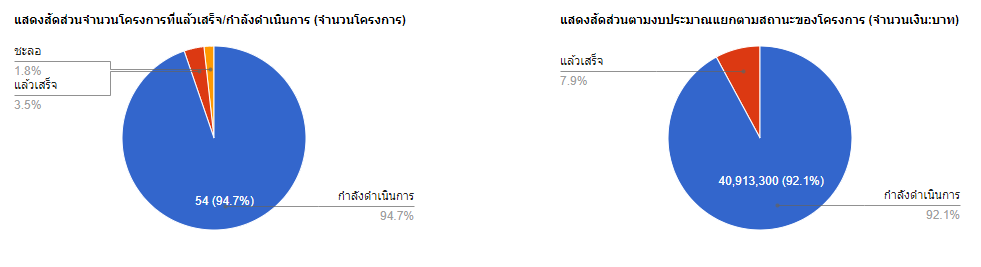 ผลการดำเนินงานโครงการ (ร้อยละของงบประมาณ/ร้อยละของจำนวนโครงการ)ผลการดำเนินงานโครงการ (ร้อยละของงบประมาณ/ร้อยละของจำนวนโครงการ)ผลการดำเนินงานโครงการ (ร้อยละของงบประมาณ/ร้อยละของจำนวนโครงการ)ผลการดำเนินงานโครงการ (ร้อยละของงบประมาณ/ร้อยละของจำนวนโครงการ)ผลการดำเนินงานโครงการ (ร้อยละของงบประมาณ/ร้อยละของจำนวนโครงการ)ผลการดำเนินงานโครงการ (ร้อยละของงบประมาณ/ร้อยละของจำนวนโครงการ)ลำดับผลการดำเนินงานของโครงการจำนวนโครงการงบประมาณที่ขอจัดสรรงบประมาณที่เบิกจ่ายคิดเป็นสัดส่วน1กำลังดำเนินการ5440,913,300.009,713,909.0094.7%2แล้วเสร็จ23,501,000.000.003.5%3ชะลอ10.000.001.8%ยอดรวม (เป็นเงิน : บาท)5744,414,300.009,713,909.00%ความก้าวหน้าของโครงการ/กิจกรรมความก้าวหน้าของโครงการ/กิจกรรมความก้าวหน้าของโครงการ/กิจกรรมความก้าวหน้าของโครงการ/กิจกรรมความก้าวหน้าของโครงการ/กิจกรรมความก้าวหน้าของโครงการ/กิจกรรมลำดับชื่อโครงการ / กิจกรรม (ผู้รับผิดชอบ/ระยะเวลาดำเนินการ)สถานะความก้าวหน้า (%)งบประมาณที่ได้รับ (บาท)งบประมาณที่ใช้ไป 
(บาท)1กิจกรรมการพัฒนาและจัดเก็บฐานข้อมูลที่มีความสำคัญต่อการปฏิบัติงานหรือการให้บริการ (ฝ่ายปกครอง / 1 ต.ค. 2565 – 30 ก.ย. 2566)กำลังดำเนินการ70 %0.000.002ค่าใช้จ่ายเกี่ยวกับการสนับสนุนกิจการอาสาสมัครป้องกันภัยฝ่ายพลเรือน (ฝ่ายปกครอง / 1 ต.ค. 2565 – 30 ก.ย. 2566)กำลังดำเนินการ50 %352,000.002,000,000.003โครงการพัฒนานวัตกรรมเพื่อเพิ่มประสิทธิภาพการปฏิบัติงานของหน่วยงาน (ฝ่ายปกครอง / 1 ต.ค. 2565 – 30 ก.ย. 2566)กำลังดำเนินการ50 %0.000.004ปรับปรุงอาคารสำนักงานเขตดอนเมือง (ฝ่ายปกครอง / 1 ต.ค. 2565 – 30 ก.ย. 2566)กำลังดำเนินการ70 %4,812,000.000.005กิจกรรมการประเมินคุณธรรมและความโปร่งใสในการดำเนินงานของหน่วยงานภาครัฐ (ITA) (ฝ่ายปกครอง / 1 ต.ค. 2565 – 30 ก.ย. 2566)กำลังดำเนินการ60 %0.000.006ค่าใช้จ่ายโครงการอาสาสมัครกรุงเทพมหานครด้านการป้องกันและแก้ไขปัญหายาและสารเสพติด (ฝ่ายปกครอง / 1 ต.ค. 2565 – 30 ก.ย. 2566)กำลังดำเนินการ60 %218,600.000.007กิจกรรมสภาคนเมืองประจำเขตดอนเมือง (ฝ่ายปกครอง/ 1 ต.ค. 2565 – 30 ก.ย. 2566)กำลังดำเนินการ60 %0.000.008ค่าใช้จ่ายในการซ่อมแซมบำรุงรักษาถนน ตรอก ซอย และสิ่งสาธารณประโยชน์ เพื่อแก้ไขปัญหาความเดือดร้อนของประชาชน (ฝ่ายโยธา / 1 ต.ค. 2565 – 30 ก.ย. 2566)กำลังดำเนินการ75 %3,000,000.000.009กิจกรรมสำรวจไฟฟ้าส่องสว่างให้พร้อมใช้งาน (ฝ่ายโยธา / 1 ต.ค. 2565 – 30 ก.ย. 2566)กำลังดำเนินการ50 %0.000.00ความก้าวหน้าของโครงการ/กิจกรรมความก้าวหน้าของโครงการ/กิจกรรมความก้าวหน้าของโครงการ/กิจกรรมความก้าวหน้าของโครงการ/กิจกรรมความก้าวหน้าของโครงการ/กิจกรรมความก้าวหน้าของโครงการ/กิจกรรมลำดับชื่อโครงการ / กิจกรรม (ผู้รับผิดชอบ/ระยะเวลาดำเนินการ)สถานะความก้าวหน้า (%)งบประมาณที่ได้รับ (บาท)งบประมาณที่ใช้ไป 
(บาท)10กิจกรรมสำรวจ ตรวจสอบและซ่อมแซมสะพานข้ามคลอง ในความรับผิดชอบ (ฝ่ายโยธา / 1 ต.ค. 2565 – 30 ก.ย. 2566)กำลังดำเนินการ50 %0.000.0011ค่าใช้จ่ายโครงการกรุงเทพฯ เมืองอาหารปลอดภัย (ฝ่ายสิ่งแวดล้อมและสุขาภิบาล / 1 ต.ค. 2565 – 30 ก.ย. 2566)กำลังดำเนินการ52 %82,800.0050,825.0012ค่าใช้จ่ายโครงการกรุงเทพมหานครเขตปลอดบุหรี่ (ฝ่ายสิ่งแวดล้อมและสุขาภิบาล / 1 ต.ค. 2565 – 30 ก.ย. 2566)กำลังดำเนินการ25 %100,000.000.0013ค่าใช้จ่ายโครงการกรุงเทพฯ เมืองแห่งสุขาภิบาลสิ่งแวดล้อมที่ดี สะอาด ปลอดภัย (ฝ่ายสิ่งแวดล้อมและสุขาภิบาล / 1 ต.ค. 2565 – 30 ก.ย. 2566)กำลังดำเนินการ65 %165,100.0061,550.0014ค่าใช้จ่ายในการบูรณาการความร่วมมือในการพัฒนาประสิทธิภาพการแก้ไขปัญหาโรคไข้เลือดออกในพื้นที่กรุงเทพมหานคร (ฝ่ายสิ่งแวดล้อมและสุขาภิบาล / 1 ต.ค. 2565 – 30 ก.ย. 2566)กำลังดำเนินการ98 %314,900.00209,240.0015โครงการปรับภูมิทัศน์และดูแลรักษาสภาพคลองเปรมประชากรและคลองลาดพร้าวในพื้นที่เขตดอนเมือง (ฝ่ายรักษาความสะอาดและสวนสาธารณะ / 1 ต.ค. 2565 – 30 ก.ย. 2566)กำลังดำเนินการ50 %0.000.0016ค่าใช้จ่ายในการบำรุงรักษา ปรับปรุง และเพิ่มพื้นที่สีเขียว (ฝ่ายรักษาความสะอาดและสวนสาธารณะ / 1 ต.ค. 2565 – 30 ก.ย. 2566)กำลังดำเนินการ34 %900,000.000.00ความก้าวหน้าของโครงการ/กิจกรรมความก้าวหน้าของโครงการ/กิจกรรมความก้าวหน้าของโครงการ/กิจกรรมความก้าวหน้าของโครงการ/กิจกรรมความก้าวหน้าของโครงการ/กิจกรรมความก้าวหน้าของโครงการ/กิจกรรมลำดับชื่อโครงการ / กิจกรรม (ผู้รับผิดชอบ/ระยะเวลาดำเนินการ)สถานะความก้าวหน้า (%)งบประมาณที่ได้รับ (บาท)งบประมาณที่ใช้ไป 
(บาท)17ค่าใช้จ่ายโครงการอาสาสมัครชักลากมูลฝอยในชุมชน (ฝ่ายรักษาความสะอาดและสวนสาธารณะ / 1 ต.ค. 2565 – 30 ก.ย. 2566)กำลังดำเนินการ54 %89,600.0055,720.0018ค่าใช้จ่ายในการส่งเสริมการแปรรูปมูลฝอยอินทรีย์เพื่อนำมาใช้ประโยชน์ (ฝ่ายรักษาความสะอาดและสวนสาธารณะ / 1 ต.ค. 2565 – 30 ก.ย. 2566)กำลังดำเนินการ75 %50,000.00100,000.0019ค่าใช้จ่ายตามโครงการเรียนฟรี เรียนดี อย่างมีคุณภาพ โรงเรียนสังกัดกรุงเทพมหานคร (ฝ่ายการศึกษา / 1 ต.ค. 2565 – 30 ก.ย. 2566)กำลังดำเนินการ30 %4,629,000.000.0020ค่าใช้จ่ายในการสัมมนาประธานกรรมการเครือข่ายผู้ปกครอง เพื่อพัฒนาโรงเรียนสังกัดกรุงเทพมหานคร (ฝ่ายการศึกษา / 1 ต.ค. 2565 – 30 ก.ย. 2566)กำลังดำเนินการ65 %15,300.0011,640.0021ค่าใช้จ่ายในพิธีทบทวนคำปฏิญาณและสวนสนามลูกเสือกรุงเทพมหานคร (ฝ่ายการศึกษา / 1 ต.ค. 2565 – 30 ก.ย. 2566)กำลังดำเนินการ30 %56,200.000.0022ค่าใช้จ่ายในการสนับสนุนการสอนในศูนย์ศึกษาพระพุทธศาสนาวันอาทิตย์ (ฝ่ายการศึกษา / 1 ต.ค. 2565 – 30 ก.ย. 2566)กำลังดำเนินการ50 %578,400.0058,460.0023ค่าใช้จ่ายในการจัดประชุมสัมมนาคณะกรรมการสถานศึกษาขั้นพื้นฐานโรงเรียนสังกัดกรุงเทพมหานคร (ฝ่ายการศึกษา / 1 ต.ค. 2565 – 30 ก.ย. 2566)กำลังดำเนินการ50 %61,500.0030,600.0024ค่าใช้จ่ายโครงการภาษาอังกฤษเพื่อทักษะชีวิต (ฝ่ายการศึกษา / 1 ต.ค. 2565 – 30 ก.ย. 2566)กำลังดำเนินการ55 %5,688,000.002,259,000.00ความก้าวหน้าของโครงการ/กิจกรรมความก้าวหน้าของโครงการ/กิจกรรมความก้าวหน้าของโครงการ/กิจกรรมความก้าวหน้าของโครงการ/กิจกรรมความก้าวหน้าของโครงการ/กิจกรรมความก้าวหน้าของโครงการ/กิจกรรมลำดับชื่อโครงการ / กิจกรรม (ผู้รับผิดชอบ/ระยะเวลาดำเนินการ)สถานะความก้าวหน้า (%)งบประมาณที่ได้รับ (บาท)งบประมาณที่ใช้ไป 
(บาท)25ค่าใช้จ่ายในการสอนภาษาจีน (ฝ่ายการศึกษา / 1 ต.ค. 2565 – 30 ก.ย. 2566)กำลังดำเนินการ65 %2,700,000.001,143,600.0026ค่าใช้จ่ายโครงการว่ายน้ำเป็น เล่นน้ำได้ปลอดภัย (ฝ่ายการศึกษา / 1 ต.ค. 2565 – 30 ก.ย. 2566)กำลังดำเนินการ35 %619,500.0095,550.0027ค่าใช้จ่ายในการส่งเสริมกีฬานักเรียนสังกัดกรุงเทพมหานคร (ฝ่ายการศึกษา / 1 ต.ค. 2565 – 30 ก.ย. 2566)กำลังดำเนินการ25 %184,300.000.0028ค่าใช้จ่ายในพิธีปฏิญาณตนและสวนสนามยุวกาชาดกรุงเทพมหานคร (ฝ่ายการศึกษา / 1 ต.ค. 2565 – 30 ก.ย. 2566)กำลังดำเนินการ90 %51,600.0034,200.0029ค่าใช้จ่ายในการพัฒนาคุณภาพเครือข่ายโรงเรียนสังกัดกรุงเทพมหานคร (ฝ่ายการศึกษา / 1 ต.ค. 2565 – 30 ก.ย. 2566)กำลังดำเนินการ25 %90,000.000.0030ค่าใช้จ่ายในการเปิดโลกกว้าง สร้างเส้นทางสู่อาชีพ (ฝ่ายการศึกษา / 1 ต.ค. 2565 – 30 ก.ย. 2566)กำลังดำเนินการ35 %30,000.0010,000.0031ค่าใช้จ่ายโครงการเกษตร ปลอดสารพิษ (ฝ่ายการศึกษา / 1 ต.ค. 2565 – 30 ก.ย. 2566)กำลังดำเนินการ60 %5,000.005,000.0032ค่าใช้จ่ายในการส่งเสริมสนับสนุนให้นักเรียนสร้างสรรค์ผลงานเพื่อการเรียนรู้ (ฝ่ายการศึกษา / 1 ต.ค. 2565 – 30 ก.ย. 2566)กำลังดำเนินการ50 %86,600.0071,500.0033ค่าใช้จ่ายในการพัฒนาคุณภาพการดำเนินงานศูนย์วิชาการเขต (ฝ่ายการศึกษา / 1 ต.ค. 2565 – 30 ก.ย. 2566)กำลังดำเนินการ25 %26,200.000.00ความก้าวหน้าของโครงการ/กิจกรรมความก้าวหน้าของโครงการ/กิจกรรมความก้าวหน้าของโครงการ/กิจกรรมความก้าวหน้าของโครงการ/กิจกรรมความก้าวหน้าของโครงการ/กิจกรรมความก้าวหน้าของโครงการ/กิจกรรมลำดับชื่อโครงการ / กิจกรรม (ผู้รับผิดชอบ/ระยะเวลาดำเนินการ)สถานะความก้าวหน้า (%)งบประมาณที่ได้รับ (บาท)งบประมาณที่ใช้ไป 
(บาท)34ค่าใช้จ่ายในการเสริมสร้างศักยภาพของเด็กและเยาวชน เพื่อคุณภาพชีวิตที่ดีในพื้นที่กรุงเทพมหานคร ตามพระราชดำริ สมเด็จพระกนิษฐาธิราชเจ้ากรมสมเด็จพระเทพรัตนราชสุดาฯ สยามบรมราชกุมารี (ฝ่ายการศึกษา / 1 ต.ค. 2565 – 30 ก.ย. 2566)กำลังดำเนินการ60 %50,000.0050,000.0035ค่าใช้จ่ายในการฝึกอบรมนายหมู่ลูกเสือสามัญ สามัญรุ่นใหญ่ และหัวหน้าหน่วยยุวกาชาด (ฝ่ายการศึกษา / 1 ต.ค. 2565 – 30 ก.ย. 2566)กำลังดำเนินการ25 %169,500.000.0036ค่าใช้จ่ายในการประชุมครู (ฝ่ายการศึกษา / 1 ต.ค. 2565 – 30 ก.ย. 2566)กำลังดำเนินการ40 %12,000.000.0037กิจกรรมการเบิกจ่ายงบประมาณในภาพรวมของสำนักงานเขตดอนเมือง (ฝ่ายการคลัง / 1 ต.ค. 2565 – 30 ก.ย. 2566)กำลังดำเนินการ50 %0.000.0038การจัดการหาบเร่แผงลอยของกรุงเทพมหานคร (ฝ่ายเทศกิจ / 1 ต.ค. 2565 – 30 ก.ย. 2566)กำลังดำเนินการ10 %0.000.0039ค่าใช้จ่ายในการสนับสนุนเจ้าหน้าที่เพื่อปฏิบัติงานด้านเด็ก สตรี ผู้สูงอายุ คนพิการและผู้ด้อยโอกาส (ฝ่ายพัฒนาชุมชนและสวัสดิการ / 1 ต.ค. 2565 – 30 ก.ย. 2566)กำลังดำเนินการ60 %514,600.00259,566.0040ค่าใช้จ่ายในการจัดกิจกรรมการออกกำลังกาย (ฝ่ายพัฒนาชุมชนและสวัสดิการ / 1 ต.ค. 2565 – 30 ก.ย. 2566)กำลังดำเนินการ60 %2,656,800.00855,000.00ความก้าวหน้าของโครงการ/กิจกรรมความก้าวหน้าของโครงการ/กิจกรรมความก้าวหน้าของโครงการ/กิจกรรมความก้าวหน้าของโครงการ/กิจกรรมความก้าวหน้าของโครงการ/กิจกรรมความก้าวหน้าของโครงการ/กิจกรรมลำดับชื่อโครงการ / กิจกรรม (ผู้รับผิดชอบ/ระยะเวลาดำเนินการ)สถานะความก้าวหน้า (%)งบประมาณที่ได้รับ (บาท)งบประมาณที่ใช้ไป 
(บาท)41ค่าใช้จ่ายในการส่งเสริมกิจกรรมสโมสรกีฬาและลานกีฬา (ฝ่ายพัฒนาชุมชนและสวัสดิการ / 1 ต.ค. 2565 – 30 ก.ย. 2566)กำลังดำเนินการ60 %1,637,700.00673,603.0042ค่าใช้จ่ายศูนย์ประสานงาน ธนาคารสมองของกรุงเทพมหานคร (ฝ่ายพัฒนาชุมชนและสวัสดิการ / 1 ต.ค. 2565 – 30 ก.ย. 2566)กำลังดำเนินการ50 %10,000.000.0043ค่าใช้จ่ายในการจ้างอาสาสมัครเจ้าหน้าที่ปฏิบัติงานด้านพัฒนาสังคม (ฝ่ายพัฒนาชุมชนและสวัสดิการ / 1 ต.ค. 2565 – 30 ก.ย. 2566)กำลังดำเนินการ60 %585,200.00283,799.0044ค่าใช้จ่ายในการสนับสนุนการดำเนินงานของคณะกรรมการชุมชน (ฝ่ายพัฒนาชุมชนและสวัสดิการ / 1 ต.ค. 2565 – 30 ก.ย. 2566)กำลังดำเนินการ60 %7,590,000.002,176,802.0045การเพิ่มประสิทธิภาพการจัดเก็บภาษีที่ดินแและสิ่งปลูกสร้าง กำลังดำเนินการ70 %0.000.0046ค่าใช้จ่ายในการดำเนินการงานศูนย์บริการและถ่ายทอดเทคโนโลยีการเกษตร (ฝ่ายพัฒนาชุมชนและสวัสดิการ / 1 ต.ค. 2565 – 30 ก.ย. 2566)กำลังดำเนินการ20 %115,100.0056,880.0047ค่าใช้จ่ายในการบริหารจัดการพิพิธภัณฑ์ท้องถิ่นกรุงเทพมหานคร (ฝ่ายพัฒนาชุมชนและสวัสดิการ / 1 ต.ค. 2565 – 30 ก.ย. 2566)กำลังดำเนินการ50 %368,100.00106,024.0048ค่าใช้จ่ายในการจัดกิจกรรมครอบครัวรักการอ่าน (ฝ่ายพัฒนาชุมชนและสวัสดิการ / 1 ต.ค. 2565 – 30 ก.ย. 2566)กำลังดำเนินการ70 %480,000.00336,000.00ความก้าวหน้าของโครงการ/กิจกรรมความก้าวหน้าของโครงการ/กิจกรรมความก้าวหน้าของโครงการ/กิจกรรมความก้าวหน้าของโครงการ/กิจกรรมความก้าวหน้าของโครงการ/กิจกรรมความก้าวหน้าของโครงการ/กิจกรรมลำดับชื่อโครงการ / กิจกรรม (ผู้รับผิดชอบ/ระยะเวลาดำเนินการ)สถานะความก้าวหน้า (%)งบประมาณที่ได้รับ (บาท)งบประมาณที่ใช้ไป 
(บาท)49ค่าใช้จ่ายในการจัดสวัสดิการ การสงเคราะห์ช่วยเหลือเด็ก สตรี ครอบครัว ผู้ด้อยโอกาส ผู้สูงอายุและคนพิการ (ฝ่ายพัฒนาชุมชนและสวัสดิการ / 1 ต.ค. 2565 – 30 ก.ย. 2566)กำลังดำเนินการ65 %96,500.0067,500.0050ค่าใช้จ่ายในการจ้างงานคนพิการเพื่อปฏิบัติงาน (ฝ่ายพัฒนาชุมชนและสวัสดิการ / 1 ต.ค. 2565 – 30 ก.ย. 2566)กำลังดำเนินการ55 %567,000.00502,810.0051ค่าใช้จ่ายในการส่งเสริมพัฒนาการเด็กก่อนวัยเรียนในศูนย์พัฒนาเด็กก่อนวัยเรียนกรุงเทพมหานคร (ฝ่ายพัฒนาชุมชนและสวัสดิการ / 1 ต.ค. 2565 – 30 ก.ย. 2566)กำลังดำเนินการ50 %454,200.000.0052ค่าใช้จ่ายโครงการรู้ใช้ รู้เก็บ คนกรุงเทพฯ ชีวิตมั่นคง (ฝ่ายพัฒนาชุมชนและสวัสดิการ / 1 ต.ค. 2565 – 30 ก.ย. 2566)กำลังดำเนินการ54 %20,000.0020,000.0053ค่าใช้จ่ายในการจัดงานวันสำคัญ อนุรักษ์ สืบสานวัฒนธรรมประเพณี (ฝ่ายพัฒนาชุมชนและสวัสดิการ / 1 ต.ค. 2565 – 30 ก.ย. 2566)กำลังดำเนินการ65 %500,000.0070,000.0054ค่าใช้จ่ายในการส่งเสริมกิจการสภาเด็กและเยาวชนกรุงเทพมหานคร (ฝ่ายพัฒนาชุมชนและสวัสดิการ / 1 ต.ค. 2565 – 30 ก.ย. 2566)กำลังดำเนินการ55 %180,000.0059,040.0055ปรับปรุงถนนประชาอุทิศ ตั้งแต่ซอยประชาอุทิศ 19 ถึงสุดเขตถนนประชาอุทิศ (ฝ่ายโยธา / 1 ต.ค. 2565 – 30 ก.ย. 2566)แล้วเสร็จ100 %2,280,000.000.00ความก้าวหน้าของโครงการ/กิจกรรมความก้าวหน้าของโครงการ/กิจกรรมความก้าวหน้าของโครงการ/กิจกรรมความก้าวหน้าของโครงการ/กิจกรรมความก้าวหน้าของโครงการ/กิจกรรมความก้าวหน้าของโครงการ/กิจกรรมลำดับชื่อโครงการ / กิจกรรม (ผู้รับผิดชอบ/ระยะเวลาดำเนินการ)สถานะความก้าวหน้า (%)งบประมาณที่ได้รับ (บาท)งบประมาณที่ใช้ไป 
(บาท)56ปรับปรุงซอยสรณคมน์ 17 ช่วงปลาย (ฝ่ายโยธา / 1 ต.ค. 2565 – 30 ก.ย. 2566)แล้วเสร็จ100 %1,221,000.000.0057กิจกรรมการลดจำนวนผู้เสียชีวิตจากอุบัติเหตุทางถนน (ฝ่ายเทศกิจ / 1 ต.ค. 2565 – 30 ก.ย. 2566)ชะลอ5 %0.000.00